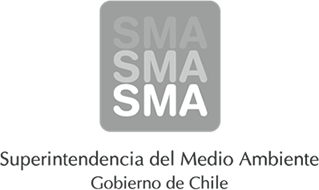 
INFORME DE FISCALIZACIÓN AMBIENTAL
Normas de Emisión
KETRUN RAYEN S.A. (PISC. KETRUN RAYEN)
DFZ-2015-3022-VIII-NE-EI
1. RESUMEN.
El presente documento da cuenta del informe de examen de la información realizado por la Superintendencia del Medio Ambiente (SMA), al establecimiento industrial “KETRUN RAYEN S.A. (PISC. KETRUN RAYEN)”, en el marco de la norma de emisión DS.90/00 para el reporte del período correspondiente a NOVIEMBRE del año 2014.
2. IDENTIFICACIÓN DEL PROYECTO, ACTIVIDAD O FUENTE FISCALIZADA
3. ANTECEDENTES DE LA ACTIVIDAD DE FISCALIZACIÓN
4. ACTIVIDADES DE FISCALIZACIÓN REALIZADAS Y RESULTADOS
	4.1. Identificación de la descarga
	4.2. Resumen de resultados de la información proporcionada
5. CONCLUSIONES
La información aportada por el titular no presenta inconformidades a la Norma de Emisión DS.90/00  respecto de la materia objeto de la fiscalización.
6. ANEXOSNombreFirma
Aprobado
Elaborado
JUAN EDUARDO JOHNSON VIDAL
VERÓNICA GONZÁLEZ DELFÍN
14-10-2015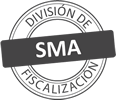 Titular de la actividad, proyecto o fuente fiscalizada:
KETRUN RAYEN S.A.Titular de la actividad, proyecto o fuente fiscalizada:
KETRUN RAYEN S.A.RUT o RUN:
76977030-5RUT o RUN:
76977030-5Identificación de la actividad, proyecto o fuente fiscalizada:
KETRUN RAYEN S.A. (PISC. KETRUN RAYEN)Identificación de la actividad, proyecto o fuente fiscalizada:
KETRUN RAYEN S.A. (PISC. KETRUN RAYEN)Identificación de la actividad, proyecto o fuente fiscalizada:
KETRUN RAYEN S.A. (PISC. KETRUN RAYEN)Identificación de la actividad, proyecto o fuente fiscalizada:
KETRUN RAYEN S.A. (PISC. KETRUN RAYEN)Dirección:
SECTOR EL ALAMO, LOTE A-1, SECTOR PEDREGALRegión:
VIII REGIÓN DEL BIOBÍOProvincia:
BÍO-BÍOComuna:
LOS ÁNGELESCorreo electrónico:
GJSV1976@GMAIL.COMCorreo electrónico:
GJSV1976@GMAIL.COMTeléfono:
Teléfono:
Motivo de la Actividad de Fiscalización:Actividad Programada de Seguimiento Ambiental de Normas de Emisión referentes a la descarga de Residuos Líquidos para el período de NOVIEMBRE del 2014.Materia Específica Objeto de la Fiscalización:Analizar los resultados analíticos de la calidad de los Residuos Líquidos descargados por la actividad industrial individualizada anteriormente, según la siguiente Resolución de Monitoreo (RPM):
SISS N° 3268 de fecha 04-09-2009Instrumentos de Gestión Ambiental que Regulan la Actividad Fiscalizada:La Resolución de Calificación Ambiental que regula la actividad es:
RCA N°241 de fecha 11-08-2008
La Norma de Emisión que regula la actividad es:
N° 90/2000 Establece Norma de Emisión para la Regulación de Contaminantes Asociados a las Descargas de Residuos Líquidos a Aguas Marinas y Continentales SuperficialesPunto DescargaNormaTabla cumplimientoMes control Tabla CompletaCuerpo receptorCódigo CIIU N° RPMFecha emisión RPMÚltimo período Control DirectoPUNTO 1 (RIO CALIBORO)DS.90/00TABLA 1FEBRERORIO CALIBORO - VIII REGION13041326804-09-200909-2014N° de hechos constatadosN° de hechos constatadosN° de hechos constatadosN° de hechos constatadosN° de hechos constatadosN° de hechos constatadosN° de hechos constatadosN° de hechos constatados1234567Punto DescargaInformaEfectúa descargaEntrega dentro de plazoEntrega parámetros solicitadosEntrega con frecuencia solicitadaCaudal se encuentra bajo ResoluciónParámetros se encuentran bajo normaPresenta RemuestrasPUNTO 1 (RIO CALIBORO)SISISISISISISINO APLICAN° AnexoNombre Anexo 1Ficha de resultados de autocontrol PUNTO 1 (RIO CALIBORO)